PressemeldungNeue Generation Prozesssensoren von ifm electronic  Klassische Baureihen mit neuem Design bei Automation24 / Moderne Temperatur-, Druck- und Strömungssensoren bieten mehr KomfortWien – Der Online-Shop Automation24 erweitert sein Prozesssensoren-Sortiment um eine neue Generation Temperatur-, Druck- und Strömungssensoren von ifm electronic. Neben einer neuen, ansprechenden Optik bieten diese vor allem eine komfortablere Bedienung.Klassische Baureihen erfolgreich optimiert Unter automation24.at finden Online-Käufer ab sofort die neuen Generationen der PN-Drucksensoren sowie der Temperatursensoren TN und TR. Die Prozesssensoren von ifm electronic überzeugen durch ein modernes Design sowie neue, komfortable Funktionen. Sie verfügen über ein farbumschaltbares Display zur besseren Zustandsvisualisierung, eine praktische 3-Tasten-Bedienung zur einfacheren Handhabung sowie eine IO-Link-Schnittstelle für eine durchgängige Gerätekommunikation. Dieselben Vorteile zeichnen den neuen ifm-Strömungssensor der Baureihe SA aus. Dieser stellt eine Weiterentwicklung der Serie SI dar. Mit 0 bis 6 m/s statt wie bislang 3 bis 300 cm/s bietet er einen größeren Einstellbereich für flüssige Medien. Typische ApplikationenDie Druck- und Strömungssensoren eignen sich ideal für Hydraulik- und Pneumatik-Anwendungen, während die Temperatursensoren zur Temperaturüberwachung im Maschinen- und Anlagenbau, beispielsweise in Kühlkreisläufen, eingesetzt werden.Über Automation24Automation24 hat sich auf den Internetversandhandel spezialisiert. Das Komplettsortiment für Automatisierungstechnik umfasst über 2.700 Markenartikel aus den Bereichen Positionssensorik, Prozesssensorik, Steuerungs- und Antriebstechnik, Industrial Ethernet, Regelungstechnik, Industrieleuchten, Schalt- und Schutztechnik, Befehls- und Meldegeräte, Spannungsversorgung, Gehäuse sowie Verbindungstechnik. Sämtliche Produkte sind bei Automation24 bereits bei Kleinstabnahmemengen ab dem ersten Stück zu einem ausgezeichneten Preis-Leistungsverhältnis erhältlich._____________________________________________________________Zeichen (Fließtext inkl. Leerzeichen): 1.842Bei Verwendung wird um Zusendung eines Belegheftes gebeten. Text und Fotos dieser Pressemitteilung stehen für Sie unter presseportal.brandrevier.com/automation24_at zum Download bereit.Bildmaterial: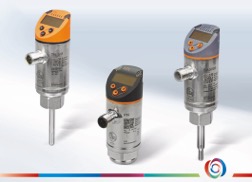 Ab sofort unter automation24.at erhältlich: die neue Generation Temperatur-, Druck- und Strömungssensoren von ifm electronic. Foto: Automation24